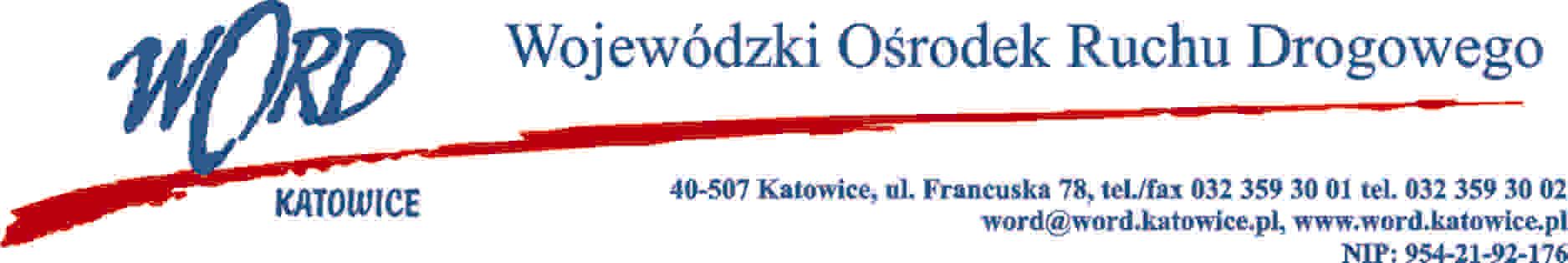 Katowice, 09.01.2023 r.Zamawiający udziela wyjaśnień treści Specyfikacji Warunków Zamówienia dot. postępowania prowadzonego zgodnie z regulaminem zamówień pn.: „Sukcesywna dostawa tonerów dla Wojewódzkiego Ośrodka Ruchu Drogowego w Katowicach.”.Treść pytania 1:Proszę o doprecyzowanie poz.2 formularza cenowego. Czy toner CF259X ma być wyceniony z chipem czy bez?Odpowiedź:Zamawiający informuje, że każdy z zaoferowanych tonerów musi być wyposażony w chip umożliwiający prawidłowe funkcjonowanie urządzenia lub drukarki.Dyrektor WORD KatowiceKrzysztof Przybylski